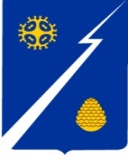 Ханты-Мансийский автономный округ-Югра(Тюменская область)Нижневартовский районГородское поселение ИзлучинскСОВЕТ ДЕПУТАТОВРЕШЕНИЕот 31.01.2018 									           № 288пгт. ИзлучинскРассмотрев информацию о ходе выполнения решений Совета депутатов городского поселения Излучинск,Совет поселения РЕШИЛ:  1. Продлить контрольные полномочия Совета поселения за выполнением решений Совета поселения на 2018 год согласно приложению 1.2. Снять с контроля решения Совета депутатов городского поселения Излучинск в связи с их выполнением согласно приложению 2.3. Контроль за выполнением данного решения возложить на главу  поселения И.В. Заводскую.Глава поселения								И.В. ЗаводскаяПриложение  1 к решению Совета депутатов городского поселения Излучинскот 31.01.2018 № 288ПЕРЕЧЕНЬРЕШЕНИЙ СОВЕТА ДЕПУТАТОВ ГОРОДСКОГО ПОСЕЛЕНИЯ ИЗЛУЧИНСК, СТОЯВШИХ НА КОНТРОЛЕ В 2017 ГОДУ,КОНТРОЛЬНЫЕ ПОЛНОМОЧИЯ КОТОРЫХ ПРОДЛЕНЫ НА 2018 ГОДПриложение 2 к решению Совета депутатов городского поселения Излучинскот 31.01.2018 № 288ПЕРЕЧЕНЬРЕШЕНИЙ СОВЕТА ДЕПУТАТОВ ГОРОДСКОГО ПОСЕЛЕНИЯ ИЗЛУЧИНСК, СТОЯВШИХ НА КОНТРОЛЕ В 2017 ГОДУИ ПОДЛЕЖАЩИХ СНЯТИЮ С КОНТРОЛЯ В СВЯЗИ С ВЫПОЛНЕНИЕМО ходе выполнения решений Совета депутатов городского поселения Излучинск п/пДата решения, номерНаименование решенияОтветственныйПримечание110.01.2017№213О внесении изменений в решение Совета депутатов городского поселения Излучинск от 05.02.2015 № 89 «Об установлении размера платы за наем муниципальных жилых помещений городского поселения Излучинск»Сорокина Н.П.Продлить контрольные полномочия208.02.2017 № 217О Порядке назначения, перерасчета и выплаты пенсии за выслугу лет лицам, замещавшим муниципальные должности на постоянной основе и должности муниципальной службы в органах местного самоуправления городского поселения ИзлучинскСорокина Н.П.Продлить контрольные полномочия308.02.2017№ 219О внесении изменений в приложение к решению Совета депутатов городского поселения Излучинск от 01.04.2013    № 342 «О гарантиях и компенсациях для лиц, проживающих в Ханты-Мансийском автономном округе – Югре, работающих в организациях, финансиру-емых из бюджета городского поселения Излучинск»Сорокина Н.П.Продлить контрольные полномочия431.03.2017№ 230О внесении изменений в решение Совета депутатов городского поселения Излучинск от 08.02.2017 № 217 «О Порядке назначения, перерасчета и выплаты пенсии за выслугу лет лицам, замещавшим муниципальные должности на постоянной основе и должности муниципальной службы в органах местного самоуправления городского поселения Излучинск»Климачевская Л.И. Продлить контрольные полномочия531.03.2017№ 232О внесении изменений в решение Совета депутатов городского поселения Излучинск от 23.06.2008 № 26 «О гарантиях осуществления полномочий лиц, замещающих муниципальные должности в городском поселении Излучинск»Сорокина Н.П.Продлить контрольные полномочия631.03.2017№ 233О внесении изменений в решение Совета депутатов городского поселения Излучинск от 31.05.2012 № 285 «О денежном содержании и дополнительных гарантиях лиц, замещающих должности муниципальной службы в органах местного самоуправления городского поселения Излучинск»Сорокина Н.П.Продлить контрольные полномочия731.03.2017№ 234О внесении изменений в приложение к решению Совета депутатов городского поселения Излучинск от 05.02.2015 № 87 «Об отдельных вопросах организации и осуществления бюджетного процесса в городском поселении Излучинск»Сорокина Н.П.Продлить контрольные полномочия805.04.2017№ 240О внесении изменений в решение Совета депутатов городского поселения Излучинск от 08.02.2017 № 217 «О Порядке назначения, перерасчета и выплаты пенсии за выслугу лет лицам, замещавшим муниципальные должности на постоянной основе и должности муниципальной службы в органах местного самоуправления городского поселения Излучинск»Сорокина Н.П.Продлить контрольные полномочия928.07.2017№ 248О внесении изменений в решение Совета депутатов городского поселения Излучинск от 31.03.2017 № 231 «Об утверждении Порядка замены жилых помещений инвалидам, семьям, имеющим детей-инвалидов, являющимся нанимателями жилых помещений по договорам социального найма муниципального жилищного фонда городского поселения Излучинск»Сорокина Н.П.Продлить контрольные полномочия1029.08.2017 № 252О назначении публичных слушаний на территории городского поселения Излучинск по проекту решения Совета депутатов городского поселения Излучинск «Об утверждении Программы транспортной инфраструктуры городского поселения Излучинск на 2017‒2027 годы»Климачевская Л.И. Продлить контрольные полномочия1129.08.2017 № 253О внесении изменений в решение Совета депутатов городского поселения Излучинск от 04.02.2016 № 139 «Об утверждении Положения о представлении лицами, замещающими муниципальные должности в муниципальном образовании городское поселение  Излучинск, сведений о доходах, расходах, об имуществе и обязательствах имущественного характера»Климачевская Л.И. Продлить контрольные полномочия1229.09.2017№ 256Об утверждении Программы комплексного развития транспортной инфраструктуры городского поселения Излучинск на 2017‒2027 годыСорокина Н.П.Продлить контрольные полномочия1309.10.2017№ 260О внесении изменений в решение Совета депутатов городского поселения Излучинск от 30.11.2016 № 202 «Об утверждении Программы комплексного развития социальной инфраструктуры городского поселения Излучинск»Сорокина Н.П.Продлить контрольные полномочия1409.10.2017№ 261О внесении изменений в приложение к решению Совета депутатов городского поселения Излучинск от 05.02.2015 № 87 «Об отдельных вопросах организации и осуществления бюджетного процесса в городском поселении Излучинск»Сорокина Н.П.Продлить контрольные полномочия1514.11.2017№ 264О передаче осуществления части полномочий Сорокина Н.П.Продлить контрольные полномочия1614.11.2017№ 266Об утверждении проекта решения Совета депутатов городского поселения Излучинск «О внесении изменений в устав городского поселения Излучинск»Климачевская Л.И. Продлить контрольные полномочия1706.12.2017№ 269О внесении изменения в решение Совета депутатов городского поселения Излучинск от 26.12.2013 № 31 «Об осуществлении части полномочий»Климачевская Л.И. Продлить контрольные полномочия1819.12.2017№ 273О внесении изменений в решение Совета депутатов городского поселения Излучинск от 25.04.2006 № 31 «Об утверждении Положения о порядке организации и осуществления территориального общественного самоуправления в городском поселении Излучинск»Климачевская Л.И. Продлить контрольные полномочия1919.12.2017№ 277О бюджете городского поселения Излучинск на 2018 год и плановый период 2019 и 2020 годовСорокина Н.П.Продлить контрольные полномочия2019.12.2017№ 280О формировании избирательной комиссии городского поселения Излучинск нового составаКлимачевская Л.И.Продлить контрольные полномочия2129.12.2017№ 282О внесении изменений в решение Совета депутатов городского поселения Излучинск от 14.11.2017 № 264 «О передаче осуществления части полномочий»Климачевская Л.И.Продлить контрольные полномочияп/пДата решения, номерНаименование решенияОтветственныйПримечание110.01.2017№212Об отнесении территорий сельских населенных пунктов д. Пасол, д. Соснина, входящих в состав Нижневартовского района, к территории городского поселения ИзлучинскСорокина Н.П.снять решение с контроля208.02.2017№ 218О назначении публичных слушаний на территории городского поселения Излучинск по проекту решения Совета депутатов городского поселения Излучинск «О внесении изменений в устав городского поселения Излучинск»Сорокина Н.П.снять решение с контроля308.02.2017№ 220Об использовании имущества муниципальной казны городского поселения Излучинск, ее составе и стоимости в 2016 годуСорокина Н.П.снять решение с контроля408.02.2017№ 221Об утверждении плана работы Совета депутатов городского поселения Излучинск на 2017 год.Заводская И.В. снять решение с контроля508.02.2017№ 222О внесении изменений в решение Совета депутатов городского поселения Излучинск от 19.12.2016 № 203 «О бюджете городского поселения Излучинск на 2017 год и плановый период 2018 и 2019 годов»Сорокина Н.П.снять решение с контроля608.02.2017№ 223О внесении изменений в решение Совета депутатов городского поселения Излучинск от 26.03.2010 № 127 «Об утверждении Порядка формирования, ведения и опубликования Перечня муниципального имущества городского поселения Излучинск, подлежащего предоставлению во владение и (или) пользование субъектам малого и среднего предпринимательства и организациям, образующим   инфраструктуру поддержки субъектов малого и среднего предпринимательства»Сорокина Н.П.снять решение с контроля708.02.2017№ 224О назначении публичных  слушаний по проекту решения Совета депутатов городского поселения Излучинск «Об исполнении бюджета городского поселения Излучинск за 2016 год»Климачевская Л.И. снять решение с контроля831.03.2017№ 228О внесении изменений в решение Совета депутатов городского поселения Излучинск от 13.11.2008 № 8 «О Регламенте Совета депутатов городского поселения ИзлучинскЗаводская И.В.снять решение с контроля931.03.2017№ 229О внесении изменений в устав городского поселения ИзлучинскКлимачевская Л.И. снять решение с контроля1031.03.2017№ 231Об утверждении Порядка замены жилых помещений инвалидам, семьям, имеющим детей-инвалидов, являющимся нанимателями жилых помещений по договорам социального найма муниципального жилищного фонда городского поселения ИзлучинскСорокина Н.П.снять решение с контроля1105.04.2017№ 235О внесении изменений в решение Совета депутатов городского поселения Излучинск от 13.11.2008 № 8 «О Регламенте Совета депутатов городского поселения Излучинск»Заводская И.В.снять решение с контроля1205.04.2017№ 236О внесении изменений в решение Совета депутатов городского поселения Излучинск от 18.09.2013 № 4 «Об образовании постоянных депутатских комиссий Совета депутатов городского поселения Излучинск третьего созыва, утверждении их состава и председателей»Климачевская Л.И. снять решение с контроля1305.04.2017№ 237Об утверждении Перечня имущества, подлежащего передаче из собственности муниципального образования городское поселение Излучинск в собственность муниципального образования Нижневартовский районСорокина Н.П.снять решение с контроля1405.04.2017№ 238Об исполнении бюджета городского поселения Излучинск за 2016 годСорокина Н.П.снять решение с контроля1505.04.2017№ 239О внесении изменений в решение  Совета депутатов городского поселения Излучинск  от 19.12.2016 № 203 «О бюджете городского поселения Излучинск на 2017 год и плановый период 2018 и 2019 годов»Сорокина Н.П.снять решение с контроля1605.04.2017№ 241О внесении изменений в решение Совета депутатов городского поселения Излучинск от 21.10.2013 № 12 «О передаче осуществления части полномочий»Сорокина Н.П.снять решение с контроля1724.05.2014 № 243Об исполнении бюджета городского поселения Излучинск  за 1 квартал 2017 годаСорокина Н.П.снять решение с контроля1824.05.2014 № 244Об утверждении проекта решения Совета депутатов городского поселения Излучинск «О внесении изменений в устав городского поселения Излучинск»Климачевская Л.И. снять решение с контроля1928.06.2017 № 245О внесении изменений в устав городского поселения ИзлучинскКлимачевская Л.И. снять решение с контроля2028.06.2017 № 246О признании утратившими силу решений Совета депутатов городского поселения ИзлучинскКлимачевская Л.И. снять решение с контроля2128.06.2017№ 247Об утверждении проекта решения Совета депутатов городского поселения Излучинск «О внесении изменений в устав городского поселения Излучинск»Климачевская Л.И. снять решение с контроля2228.07.2017 № 249Об исполнении бюджета городского поселения Излучинск за 1 полугодие 2017 годаСорокина Н.П.снять решение с контроля2328.07.2017 № 250О внесении изменений в решение Совета депутатов городского поселения Излучинск от 19.12.2016 № 203 «О бюджете городского поселения Излучинск на 2017 год и плановый период 2018 и 2019 годов»Сорокина Н.П.снять решение с контроля2428.07.2017 № 251О внесении изменений в решение Совета депутатов городского поселения Излучинск от 21.10.2013 № 12 «О передаче осуществления части полномочий»Климачевская Л.И. снять решение с контроля2529.08.2017№ 254Об отмене решения Совета депутатов городского поселения Излучинск от 26.04.2016 № 158 «Об установлении коэффициентов переходного периода к арендной плате за землю»Сорокина Н.П.снять решение с контроля2629.08.2017№ 255Об установлении коэффициентов переходного периода к арендной плате за землюСорокина Н.П.снять решение с контроля2709.10.2017№ 257Об утверждении проекта решения Совета депутатов городского поселения Излучинск «О внесении изменений в устав городского поселения Излучинск»Климачевская Л.И. снять решение с контроля2809.10.2017№ 258О внесении изменений в устав городского поселения ИзлучинскКлимачевская Л.И. снять решение с контроля2909.10.2017№ 259О признании решений Совета депутатов городского поселения Излучинск утратившими силуСорокина Н.П.снять решение с контроля3009.10.2017№ 262Об исполнении бюджета городского поселения Излучинск за 9 месяцев 2017 годаСорокина Н.П.снять решение с контроля3109.10.2017№ 263О назначении публичных слушаний по проекту решения Совета депутатов городского поселения Излучинск «О бюджете городского поселения Излучинск на 2018 год и плановый период 2019 и 2020 годов»Сорокина Н.П.снять решение с контроля3214.11.2017№ 265О внесении изменений в устав городского поселения ИзлучинскКлимачевская Л.И.снять решение с контроля3314.11.2017№ 267О внесении изменений в решение Совета депутатов городского поселения Излучинск от 19.12.2016    № 203 «О бюджете городского поселения Излучинск на 2017 год и плановый период 2018 и 2019 годов»Сорокина Н.П.снять решение с контроля3406.12.2017№ 270О ходе выполнения решений Совета депутатов городского поселения ИзлучинскЗаводская И.В.снять решение с контроля3519.12.2017№ 274О внесении изменений в решение Совета депутатов городского поселения Излучинск от 16.02.2017     № 224 «Об утверждении Порядка организации и проведения публичных слушаний в городском поселении Излучинск»Климачевская Л.И. снять решение с контроля3619.12.2017№ 275Об утверждении порядка ведения перечня видов муниципального контроля и органов местного самоуправления, уполномоченных на их осуществлениеКлимачевская Л.И. снять решение с контроля3719.12.2017№ 276Об установлении коэффициентов переходного периода к арендной плате за землюСорокина Н.П.снять решение с контроля3819.12.2017№ 278О внесении изменений в решение Совета депутатов городского поселения Излучинск от 23.06.2008 № 26 «О гарантиях осуществления полномочий лиц, замещающих муниципальные должности в городском поселении Излучинск»Сорокина Н.П.снять решение с контроля3919.12.2017№ 279О внесении изменений в решение Совета депутатов городского поселения Излучинск от 31.05.2012 № 285 «О денежном содержании и дополнительных гарантиях лиц, замещающих должности муниципальной службы в органах местного самоуправления городского поселения Излучинск»Сорокина Н.П.снять решение с контроля4029.12.2017№ 281Об отнесении части межселенной территории Нижневартовского района к территории городского поселения Излучинск (изменение границ городского поселения Излучинск)Сорокина Н.П.снять решение с контроля